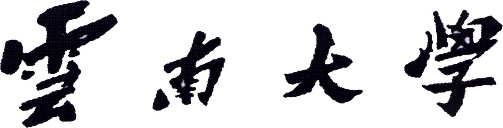 硕士研究生指导教师资格申请表姓        名：                      专业技术职务：                       所 在 单 位：                        培 养 单 位：                        硕士学位授权点：                          云南大学研究生院制     填表日期:          年     月      日一、基本情况二．协助指导研究生、课程教学和教学获奖情况（1）近五年协助指导研究生   人。指导毕业论文   人，其中本科   人、研究生   人。（2）近五年授课情况：共讲授课程    门，总学时    学时。其中，本科生课程    门，总学时    学时，平均周学时     学时；研究生课程   门，总学时   学时，平均周学时    学时。（3）近五年获教学成果奖    项，其中，省部级以上   项。三、近五年科研情况已经具备近五年：□A. 承担科研项目、获得专利；□B. 发表论文、出版论著；□C. 科研获奖条件要求，符合担任 □学术型硕士学位研究生导师 / □专业学位硕士研究生导师 条件第     条第（   ）项之规定：                                                                                                    □A. 承担科研项目、获得专利  □B. 发表论文、出版论著□C. 科研获奖五、审核意见姓   名性别性别民族民族民族民族政治面貌政治面貌政治面貌是否外聘是否外聘出生年月教工号教工号行政职务行政职务行政职务专业技术职务最高学历毕业时间毕业时间最高学位最高学位最高学位获得学位时间身份证号联系电话联系电话联系电话联系电话联系电话联系电话毕业、授予学位学校（包括院系、专业）毕业、授予学位学校（包括院系、专业）毕业、授予学位学校（包括院系、专业）申请担任学术型学位硕导申请担任学术型学位硕导是□ 否□是□ 否□是□ 否□申请指导硕士学位授权点名称申请指导硕士学位授权点名称申请指导硕士学位授权点名称申请指导硕士学位授权点名称申请指导硕士学位授权点名称主要研究方向主要研究方向主要研究方向主要研究方向申请担任专业学位硕导申请担任专业学位硕导是□ 否□是□ 否□是□ 否□申请指导专硕学位授权点名称申请指导专硕学位授权点名称申请指导专硕学位授权点名称申请指导专硕学位授权点名称申请指导专硕学位授权点名称主要研究方向主要研究方向主要研究方向主要研究方向工作单位所在培养单位所在培养单位所在培养单位所在培养单位所在培养单位所在培养单位协助指导的硕士研究生情况协助指导的硕士研究生情况入学年月——毕业年月入学年月——毕业年月入学年月——毕业年月研究方向研究方向研究方向研究方向研究方向人数获学位数获学位数获学位数协助指导的硕士研究生情况协助指导的硕士研究生情况协助指导的硕士研究生情况协助指导的硕士研究生情况协助指导的硕士研究生情况协助指导的硕士研究生情况协助指导的硕士研究生情况协助指导的硕士研究生情况主讲的课程主讲的课程时间时间课程名称课程名称课程名称课程名称授课对象授课对象授课对象学时学时学时主讲的课程主讲的课程主讲的课程主讲的课程主讲的课程主讲的课程教学获奖情况奖项名称奖项名称奖项名称奖项名称奖项名称授奖机关授奖时间授奖时间获奖等次获奖等次获奖等次本人排名教学获奖情况教学获奖情况教学获奖情况有无发生教学事故及处理情况有无发生教学事故及处理情况有无发生教学事故及处理情况有无师德师风不良行为以及学术不端行为有无师德师风不良行为以及学术不端行为有无师德师风不良行为以及学术不端行为起止时间项目名称（如为专利请注明）项目性质（横向/纵向）项  目主持人本人排名批准机关批准经费（万元）发表、出版时间著作（论文）名称出版社（刊物）名  称第一  作者本人排名本人完成字数（千字）收录（检索）情况奖项名称授奖机关授奖时间获奖等次本人排名所在培养单位意见同意□  不同意□  培养单位主管研究生领导签字                                     年    月    日 （公章）所在学科分委员会意见同意□  不同意□学科评定分委员会主席签字:                                           年     月     日研究生院意见同意□  不同意□年      月      日